PROJET D’ORDRE DU JOUR réviséétabli par le Bureau de l’UnionAvertissement : le présent document ne représente pas les principes ou les orientations de l’UPOV	Ouverture de la session	Adoption de l’ordre du jour	Rapport sur les faits nouveaux intervenus au sein du Comité technique (document CAJ/75/13)	Documents TGP (document CAJ/75/2)TGP/5	Expérience et coopération en matière d’examen DHS	Section 1 : Accord administratif type pour la coopération internationale en matière d’examen des variétés (révision)	(document TGP/5 : Section 1/3 Draft 2)TGP/7	Élaboration des principes directeurs d’examen (révision)	(document TGP/7/6 Draft 2)	Exposés sur les variétés essentiellement dérivées (document CAJ/75/3)Exposé des États-Unis d’AmériqueExposé de CIOPORAExposé de ESAExposé de ISF	Exposés sur les conditions et limitations relatives à l’autorisation de l’obtenteur à l’égard du matériel de reproduction ou de multiplication selon la Convention UPOV (document CAJ/75/4)Exposé de ESAExposé de ISF	Exposés sur la protection provisoire (document CAJ/75/5)Exposé de ESAExposé de ISF	Exposé conjoint de la CIOPORA et de l’AIPH sur l’écart minimal (document CAJ/75/12)	Élaboration de matériel d’information concernant la Convention UPOV (document CAJ/75/6)Bulletin type de l’UPOV de la protection des obtentions végétales (révision) (document UPOV/INF/5/2 Draft 1)	Dénominations variétales (documents CAJ/75/7 et CAJ/75/7 Add.)	Informations et bases de donnéesa)	Formulaire de demande électronique (document CAJ/75/8)b)	Bases de données d’information de l’UPOV (document CAJ/75/9)c)	Échange et utilisation de logiciels et d’équipements (document CAJ/75/10)UPOV/INF/16	Logiciels échangeables (révision)
(document UPOV/INF/16/8 Draft 1)UPOV/INF/22	Logiciels et équipements utilisés par les membres de l’Union (révision) 
(document UPOV/INF/22/5 Draft 1)	Techniques moléculaires (document CAJ/75/11)	Programme de la soixante-seizième session	Adoption du compte rendu (selon le temps disponible)	Clôture de la session[Fin du document]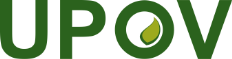 FUnion internationale pour la protection des obtentions végétalesComité administratif et juridiqueSoixante-quinzième session
Genève, 31 octobre 2018CAJ/75/1 Rev.Original:  anglaisDate:  25 octobre 2018